Monday 26th February 2018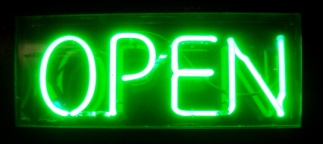 School open to pupils.Tuesday 27th February 2018 & Wednesday 28th February 2018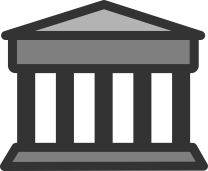 Year 3 to visit Hanley Museum.Year 3 will walk to the museum – full details on the letter with permission slip attached.Gryffindor RC & CD – Tuesday 27th February 2018Gryffindor LD & GJ – Wednesday 28th February 2018Pupils to arrive at school promptly at 8:55am.Thursday 1st March 2018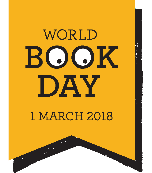 World Book Day.Pupils are invited to come to school dressed in their pyjamas with their favourite teddy or as their favourite book character, ready for a bedtime story at the end of the day. Pupils can also bring their favourite books to share.Week commencing 5th March 2018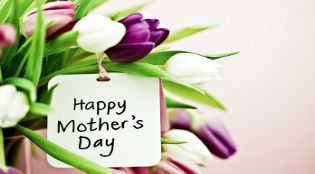 Mother’s Day Celebrations.Year 3 – 6th March 2018Year 4 – 7th March 2018Year 5 – 8th March 2018Year 6 – 9th March 2018Tickets will be available after half term.Thursday 8th March 2018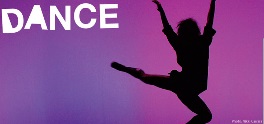 Dance Extravaganza.Selected pupils will dance at the Victoria Hall, Hanley. The performance will commence at 6:30pm and finish at approximately 8:30pm.Wednesday 14th March & Thursday 15th March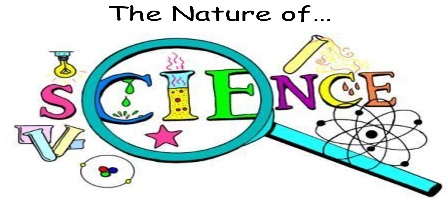 Science week.Pupils will be taking part in various activities and investigations. 2018 is the year of the engineer! Pupils will celebrate a wide range of amazing scientists well-known for their engineer exploits.A detailed letter will be sent home after half term.Week commencing 12th March 2018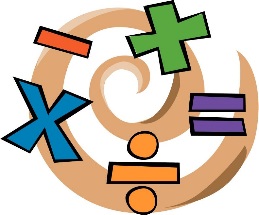 Maths Competition.Pupils will take part in a tri-wizard maths cup competition – going through the stages of quarter finals, semi-finals and then the final!Friday 23rd March 2018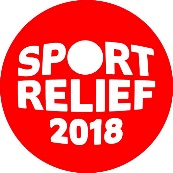 Sport Relief 2018.Pupils are invited to come to school wearing something red. A detailed letter will be sent home after half term.Week commencing 26th March 2018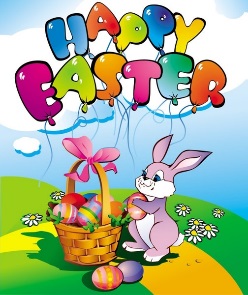 Easter Services.Year 4 will present an Easter service – parents will be invited. A detailed letter will be sent home after half term.Wednesday 28th March 2018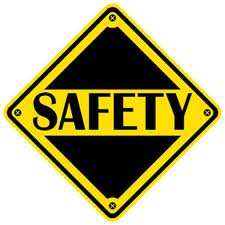 Safety Day – Stranger Danger.Pupils will learn about stranger danger and road safety.Thursday 29th March 2018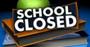 School closes at 1:45pm and reopens again on Monday 16th April.